МИНИСТЕРСТВО ОБРАЗОВАНИЯ И МОЛОДЁЖНОЙ ПОЛИТИКИ СВЕРДЛОВСКОЙ ОБЛАСТИАчитский филиал ГАПОУ СО «Красноуфимский аграрный колледж»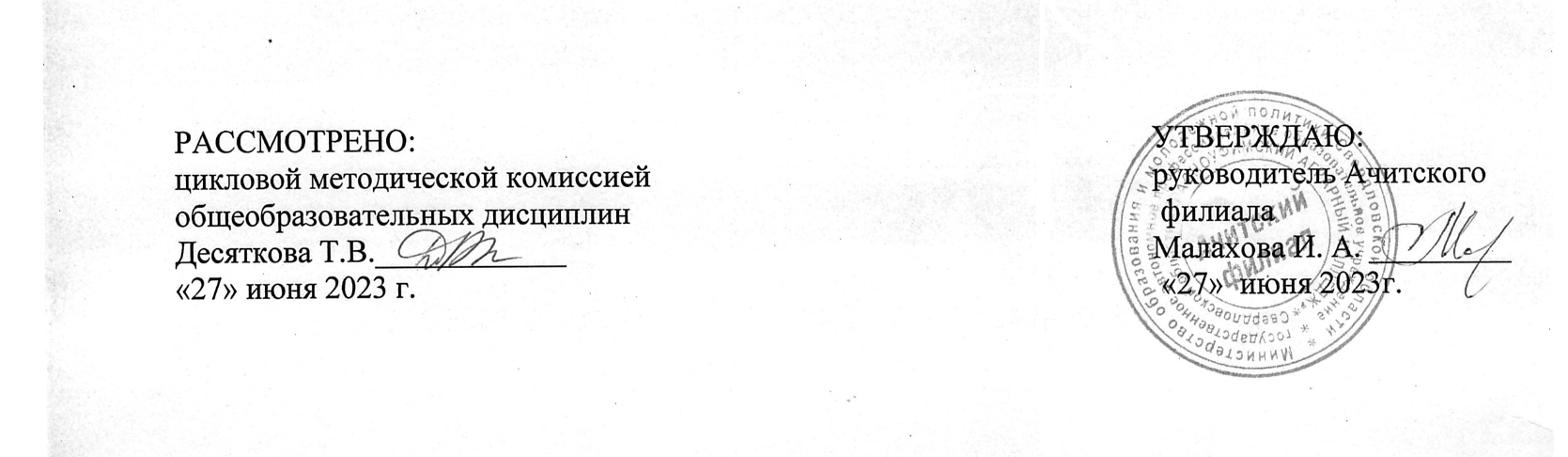 РАБОЧАЯ ПРОГРАММА ОБЩЕОБРАЗОВАТЕЛЬНОЙ ДИСЦИПЛИНЫОД. 11 ФИЗИКАПрофессия:  43.01.09 Повар, кондитер1курс, группа 13-ПУровень освоения (базовый )Форма обучения: очная2023 г.Рабочая программа разработана в соответствии с требованиями: - федерального государственного образовательного стандарта среднего общего образования, - федерального государственного образовательного стандарта  среднего профессионального образования по профессии: 43.01.09 Повар, кондитер утверждённого Приказом Министерства образования и науки РФ от 9 декабря 2016 г. № 1569 (базовая подготовка)- примерной программы общеобразовательной  дисциплины «Физика» для профессиональных образовательных организаций (ФГБОУ ДПО ИРПО, протокол № 14 от 30 ноября  2022 г.) , - рабочей программы воспитания  УГС 43.01.09 Сервис и туризм по профессии 43.01.09 Повар, кондитер.  Разработчик: Десяткова Татьяна Владимировна, преподаватель высшей квалификационной категории Ачитского филиала ГАПОУ СО «Красноуфимский аграрный колледж»СОДЕРЖАНИЕ1. ОБЩАЯ ХАРАКТЕРИСТИКА РАБОЧЕЙ ПРОГРАММЫ ОБЩЕОБРАЗОВАТЕЛЬНОЙ  ДИСЦИПЛИНЫ                                                                                                                                 42. СТРУКТУРА  И СОДЕРЖАНИЕ  ОБЩЕОБРАЗОВАТЕЛЬНОЙ  ДИСЦИПЛИНЫ             14                                         3. УСЛОВИЯ РЕАЛИЗАЦИИ ПРОГРАММЫ ОБЩЕОБРАЗОВАТЕЛЬНОЙ ДИСЦИПЛИНЫ                                                                                                                                 264.   КОНТРОЛЬ И ОЦЕНКА РЕЗУЛЬТАТОВ ОСВОЕНИЯ  ОБЩЕОБРАЗОВАТЕЛЬНОЙ  ДИСЦИПЛИНЫ                                                                                                                                 29ОБЩАЯ ХАРАКТЕРИСТИКА РАБОЧЕЙ ПРОГРАММЫ ОБЩЕОБРАЗОВАТЕЛЬНОЙ  ДИСЦИПЛИНЫ  ФИЗИКА1.1. Место учебной дисциплины в структуре основной  образовательной программы.Рабочая программа учебной дисциплины «Физика» является обязательной  частью общеобразовательного цикла образовательной программы  в соответствии с ФГОС СПО по профессии  : 43.01.09 Повар, кондитер, реализуемой на базе основного общего образованияРабочая программа учебной дисциплины разработана на основе федерального государственного образовательного стандарта среднего общего образования реализуемого с учетом профессиональной направленности получаемой профессии. 1 .2. Цели и планируемые результаты освоения дисциплины: 1.2.1. Цели и задачи дисциплины: Содержание программы общеобразовательной дисциплины Физика направлено на достижение следующих целей: формирование у обучающихся уверенности в ценности образования, значимости физических знаний для современного квалифицированного специалиста при осуществлении его профессиональной деятельности; формирование естественно-научной грамотности; овладение 	специфической 	системой 	физических 	понятий, терминологией и символикой; освоение основных физических теорий, законов, закономерностей; овладение основными методами научного познания природы, используемыми в физике (наблюдение, описание, измерение, выдвижение гипотез, проведение эксперимента); овладение умениями обрабатывать данные эксперимента, объяснять полученные результаты, устанавливать зависимости между физическими величинами в наблюдаемом явлении, делать выводы; формирование умения решать физические задачи разных уровней сложности; развитие познавательных интересов, интеллектуальных и творческих способностей в процессе приобретения знаний с использованием различных источников информации и современных информационных технологий; умений формулировать и обосновывать собственную позицию по отношению к физической информации, получаемой из разных источников; воспитание чувства гордости за российскую физическую науку. Освоение курса ОД «Физика» предполагает решение следующих задач: приобретение знаний о фундаментальных физических законах, лежащих в основе современной физической картины мира, принципов действия технических устройств и производственных процессов, о наиболее важных открытиях в области физики, оказавших определяющее влияние на развитие техники и технологии; понимание физической сущности явлений, проявляющихся в рамках производственной деятельности; освоение способов использования физических знаний для решения практических и профессиональных задач, объяснения явлений природы, производственных и технологических процессов, принципов действия технических приборов и устройств, обеспечения безопасности производства и охраны природы; формирование умений решать учебно-практические задачи физического содержания с учётом профессиональной направленности; приобретение опыта познания и самопознания; умений ставить задачи и решать проблемы с учётом профессиональной направленности; формирование умений искать, анализировать и обрабатывать физическую информацию с учётом профессиональной направленности; подготовка обучающихся к успешному освоению дисциплин и модулей профессионального цикла: формирование у них умений и опыта деятельности, характерных для профессий / должностей служащих или специальностей, получаемых в профессиональных образовательных организациях; подготовка к формированию общих компетенций будущего специалиста: самообразования, коммуникации, проявления гражданско- патриотической позиции, сотрудничества, принятия решений в стандартной и нестандартной ситуациях, проектирования, проведения физических измерений, эффективного и безопасного использования различных технических устройств, соблюдения правил охраны труда при работе с физическими приборами и оборудованием. Особенность формирования совокупности задач изучения физики для системы среднего профессионального образования заключается в необходимости реализации профессиональной направленности решаемых задач, учёта особенностей сферы деятельности будущих специалистов. В результате освоения дисциплины обучающийся должен знать: смысл понятий: физическое явление, гипотеза, закон, теория, вещество, взаимодействие, электромагнитное поле, волна, фотон, атом, атомное ядро, ионизирующие излучения; смысл физических величин: скорость, ускорение, масса, сила, импульс, работа, механическая энергия, внутренняя энергия, абсолютная температура, средняя кинетическая энергия частиц вещества, количество теплоты,  элементарный электрический заряд; смысл физических законов классической механики, всемирного тяготения, сохранения энергии, импульса и электрического заряда, термодинамики, электромагнитной индукции, фотоэффекта; вклад российских и зарубежных ученых, оказавших наибольшее влияние на развитие физики; В результате освоения дисциплины обучающийся должен уметь: проводить наблюдения, планировать и выполнять эксперименты, выдвигать гипотезы и строить модели, применять 	полученные 	знания 	по 	физике 	для 	объяснения разнообразных физических явлений и свойств веществ; практически использовать физические знания; оценивать достоверность естественно-научной информации; использовать приобретенные знания и умения для решения практических задач повседневной жизни, обеспечения безопасности собственной жизни, рационального природопользования и охраны окружающей среды. описывать и объяснять физические явления и свойства тел: свойства газов, жидкостей и твердых тел; электромагнитную индукцию, распространение электромагнитных волн; волновые свойства света; излучение и поглощение света атомом; фотоэффект; отличать гипотезы от научных теорий; делать выводы на основе экспериментальных данных; приводить примеры, показывающие, что: наблюдения и эксперимент являются основой для выдвижения гипотез и теорий, позволяют проверить истинность теоретических выводов; физическая теория дает возможность объяснять известные явления природы и научные факты, предсказывать еще неизвестные явления; приводить примеры практического использования физических знаний: законов механики, термодинамики и электродинамики в энергетике; различных видов электромагнитных излучений для развития радио и телекоммуникаций, квантовой физики в создании ядерной энергетики, лазеров; воспринимать и на основе полученных знаний самостоятельно оценивать информацию, содержащуюся в сообщениях СМИ, Интернете, научнопопулярных статьях. применять полученные знания для решения физических задач; определять характер физического процесса по графику, таблице, формуле*; измерять ряд физических величин, представляя результаты измерений с учетом их погрешностей. 1.2.2. 	Планируемые результаты освоения общеобразовательной дисциплины в соответствии с ФГОС СПО и на основе ФГОС С00Особое значение дисциплина имеет при формировании и развитии ОК и ПК2. СТРУКТУРА И СОДЕРЖАНИЕ ОБЩЕОБРАЗОВАТЕЛЬНОЙ ДИСЦИПЛИНЫ2.1. Объем дисциплины и виды учебной работы3. УСЛОВИЯ РЕАЛИЗАЦИИ ПРОГРАММЫ ДИСЦИПЛИНЫ3.1. Материально-техническое обеспечение обученияОборудование учебного кабинета:  Цифровая лаборатория по физике; Весы технические с разновесами; Комплект для лабораторного практикума по оптике; Комплект для лабораторного практикума по механике; Комплект 	для 	лабораторного 	практикума 	по  молекулярной физике и термодинамике; Комплект 	для 	лабораторного 	практикума 	по  электричеству; Амперметр лабораторный; Вольтметр лабораторный; Колориметр с набором калориметрических тел; Термометр лабораторный; ; Блок питания ; Гигрометр (психрометр); Груз наборный; Динамометр демонстрационный; Комплект 	посуды 	демонстрационной 	с  принадлежностями;Микроскоп демонстрационный; Насос вакуумный Комовского; Штатив демонстрационный физический; Электроплитка; Набор демонстрационный по механическим явлениям;Набор демонстрационный по механическим колебаниям; Набор демонстрационный волновых явлений; Набор тел равного объема; Набор тел равной массы; Призма, наклоняющаяся с отвесом; Сосуды сообщающиеся; Стакан отливной демонстрационный; Набор демонстрационный по молекулярной физике и тепловым явлениям; Набор демонстрационный по газовым законам; Набор капилляров; Шар с кольцом; Высоковольтный источник; Камертоны на резонансных ящиках; Комплект 	приборов 	и 	принадлежностей 	для  демонстрации свойств электромагнитных волн; Комплект 	приборов 	для 	изучения 	принципов  радиоприема и радиопередачи; Комплект проводов; Магнит дугообразный; Магнит полосовой демонстрационный; Машина электрофорная; Маятник электростатический; Набор 	демонстрационный 	по 	магнитному 	полю кольцевых токов; Набор демонстрационный по полупроводникам; Набор демонстрационный по постоянному току; Набор демонстрационный по электродинамике; Набор для демонстрации магнитных полей; Набор для демонстрации электрических полей; Трансформатор учебный; Палочка стеклянная; Палочка эбонитовая; Прибор Ленца; Стрелки магнитные на штативах; Султан электростатический; Штативы изолирующие; Электромагнит разборный; Набор демонстрационный по геометрической оптике; Набор демонстрационный по волновой оптике; Спектроскоп двухтрубный; Технические средства обучения : ноутбук, мультимедийный проектор, программное обеспечение ( открытая физика в 2х частях, лабораторные работы по физике, фильмы по физике)- посадочные места по количеству обучающихся;- рабочее место преподавателя;- комплект учебно-методической документации.3.2. Информационное обеспечение обученияОсновные источники1.Мякишев Г.Я., Буховцев Б.Б, Сотский Н.Н./ Под редакцией Парфентьевой Н.А. Физика. Учебник для 10 кл.- М.: Издательство «Просвещение»,2019.- 416 с. 2.Мякишев Г.Я., Буховцев Б.Б, Чаругин В.М./ Под редакцией Парфентьевой Н.А. Физика. Учебник для 11 кл.- М.: Издательство «Просвещение»,2019.- 399 сДополнительные источники:1..Трофимова, Т.И. Курс физики с примерами решения задач в 2-х томах. Том 1 : учебник / Трофимова Т.И., Фирсов А.В. — Москва : КноРус, 2020. — 577 с. — (СПО). — ISBN 978-5-406-05612-7. — URL: https://book.ru/book/932796  — Текст : электронный.2..Трофимова, Т.И. Курс физики с примерами решения задач в 2-х томах. Том 2 : учебник / Трофимова Т.И., Фирсов А.В. — Москва : КноРус, 2020. — 378 с. — ISBN 978-5-406-01405-9. — URL: https://book.ru/book/935529— Текст : электронный.3. Иванов, А.Е. Молекулярная физика и термодинамика. Том 1 : учебное пособие / Иванов А.Е. — Москва : Русайнс, 2020. — 212 с. — ISBN 978-5-4365-4268-3. — URL: https://book.ru/book/935626 . — Текст : электронный.4.Иванов, А.Е. Молекулярная физика и термодинамика. Том 2 : учебное пособие / Иванов А.Е. — Москва : Русайнс, 2020. — 198 с. — ISBN 978-5-4365-4269-0. — URL: https://book.ru/book/935627 . — Текст : электронный.Интернет- ресурсыwww.fcior.edu.ru (Федеральный центр информационно-образовательных ресурсов). wwww.dic.academic.ru (Академик. Словари и энциклопедии). www.booksgid.com (ВоокэGid. Электронная библиотека). www.globalteka.ru (Глобалтека. Глобальная библиотека научных ресурсов). www.window.edu.ru (Единое окно доступа к образовательным ресурсам). www.st-books.ru (Лучшая учебная литература).www.school.edu.ru (Российский образовательный портал. Доступность, качество, эффективность).www. ru/book (Электронная библиотечная система).www.alleng.ru/edu/phys.htm (Образовательные ресурсы Интернета — Физика).www. school-collection. edu. ru (Единая коллекция цифровых образовательных ресурсов).https//fiz.1september.ru (учебно-методическая газета «Физика»).www.n-t.ru/nl/fz (Нобелевские лауреаты по физике).www.nuclphys.sinp.msu.ru (Ядерная физика в Интернете).www. college. ru/fizika (Подготовка к ЕГЭ).www.kvant.mccme.ru (научно-популярный физико-математический журнал «Квант»). www. yos. ru/natural-sciences/html (естественно-научный журнал для молодежи «Путь в науку4.КОНТРОЛЬ И ОЦЕНКА РЕЗУЛЬТАТОВ ОСВОЕНИЯ ДИСЦИПЛИНЫКонтроль и оценка раскрываются через усвоенные знания и приобретенные обучающимися умения, направленные на формирование общих и профессиональных компетенций.Код и наименование формируемых компетенцийПланируемые результаты освоения дисциплиныПланируемые результаты освоения дисциплиныКод и наименование формируемых компетенцийОбщие ДисциплинарныеОК 01. Выбирать способы решения задач профессиональной деятельности применительно к различным контекстамВ части трудового воспитания: готовность к труду, осознание ценности мастерства, трудолюбие; готовность к активной деятельности технологической и социальной направленности, способность инициировать, планировать и самостоятельно выполнять такую деятельность; интерес 	к 	различным 	сферам 	профессиональной деятельности, Овладение универсальными учебными познавательными действиями: а) базовые логические действия: самостоятельно формулировать и актуализировать проблему, рассматривать ее всесторонне; -устанавливать существенный признак или основания для сравнения, классификации и обобщения; определять цели деятельности, задавать параметры и критерии их достижения; выявлять закономерности и противоречия в рассматриваемых явлениях; вносить коррективы в деятельность, оценивать соответствие результатов целям, оценивать риски последствий деятельности; развивать креативное мышление при решении жизненных проблем б) базовые исследовательские действия: владеть навыками учебно-исследовательской и проектной деятельности, навыками разрешения проблем; выявлять причинно-следственные связи и актуализировать задачу, выдвигать гипотезу ее решения, находить аргументы для доказательства своих утверждений, задавать параметры и критерии решения; анализировать полученные в ходе решения задачи результаты, критически оценивать их достоверность, прогнозировать изменение в новых условиях; уметь переносить знания в познавательную и практическую области жизнедеятельности; уметь интегрировать знания из разных предметных областей; выдвигать новые идеи, предлагать оригинальные подходы и решения; способность их использования в познавательной и социальной практике.сформировать представления о роли и месте физики и астрономии в современной научной картине мира, о системообразующей роли физики в развитии естественных наук, техники и современных технологий, о вкладе российских и зарубежных ученых-физиков в развитие науки; понимание физической сущности наблюдаемых явлений микромира, макромира и мегамира; понимание роли астрономии в практической деятельности человека и дальнейшем научно-техническом развитии, роли физики в формировании кругозора и функциональной грамотности человека для решения практических задач; сформировать умения решать расчетные задачи с явно заданной физической моделью, используя физические законы и принципы; на основе анализа условия задачи выбирать физическую модель, выделять физические величины и формулы, необходимые для ее решения, проводить расчеты и оценивать реальность полученного значения физической величины; решать качественные задачи, выстраивая логически непротиворечивую цепочку рассуждений с опорой на изученные законы, закономерности и физические явления; -владеть основополагающими физическими понятиями и величинами, характеризующими физические процессы (связанными с механическим движением, взаимодействием тел, механическими колебаниями и волнами; атомно-молекулярным строением вещества, тепловыми процессами; электрическим и магнитным полями, электрическим током, электромагнитными колебаниями и волнами; оптическими явлениями; квантовыми явлениями, строением атома и атомного ядра, радиоактивностью); -владение основополагающими астрономическими понятиями, позволяющими характеризовать процессы, происходящие на звездах, в звездных системах, в межгалактической среде; движение небесных тел, эволюцию звезд и Вселенной; - владеть закономерностями, законами и теориями (закон всемирного тяготения, I, II и III законы Ньютона, закон сохранения механической энергии, закон сохранения импульса, принцип суперпозиции сил, принцип равноправности инерциальных систем отсчета; молекулярно-кинетическую теорию строения вещества, газовые законы, первый закон термодинамики; закон сохранения электрического заряда, закон Кулона, закон Ома для участка цепи, закон Ома для полной электрической цепи, закон Джоуля - Ленца, закон электромагнитной индукции, закон сохранения энергии, закон прямолинейного распространения света, закон отражения света, закон преломления света; закон сохранения энергии, закон сохранения импульса, закон сохранения электрического заряда, закон сохранения массового числа, постулаты Бора, закон радиоактивного распада); уверенное использование законов и закономерностей при анализе физических явлений и процессов.OK 02. Использовать современные средства поиска, анализа и интерпретации информации, и информационные технологии для выполнения задач профессиональной деятельностиВ области ценности научного познания: сформированность мировоззрения, соответствующего современному уровню развития науки и общественной практики, основанного на диалоге культур, способствующего осознанию своего места в поликультурном мире; совершенствование языковой и читательской культуры как средства взаимодействия между людьми и познания мира; осознание ценности научной деятельности, готовность осуществлять проектную и исследовательскую деятельность индивидуально и в группе; Овладение универсальными учебными познавательными действиями: в) работа с информацией: владеть навыками получения информации из источников разных типов, самостоятельно осуществлять поиск, анализ, систематизацию и интерпретацию информации различных видов и форм представления; - создавать тексты в различных форматах с учетом назначения информации и целевой аудитории, выбирая оптимальную форму представления и визуализации; - оценивать достоверность, легитимность информации, ее соответствие правовым и морально-этическим нормам; - использовать средства информационных и коммуникационных технологий в решении когнитивных, коммуникативных и организационных задач с соблюдением требований эргономики, техники безопасности, гигиены, ресурсосбережения, правовых и этических норм, норм информационной безопасности владеть навыками распознавания и защиты информации, информационной безопасности личности-уметь учитывать границы применения изученных физических моделей: материальная точка,инерциальная система отсчета, идеальный газ; модели строения газов, жидкостей и твердых тел, точечный электрический заряд, ядерная модель атома, нуклонная модель атомного ядра при решении физических задач.OK 03. Планировать и реализовывать собственное профессиональное и личностное развитие, предпринимательскую деятельность в профессиональной сфере, использовать знания по финансовой грамотности в различных жизненных ситуацияхВ области духовно-нравственного воспитания: сформированность 	нравственного 	сознания, этического поведения; способность оценивать ситуацию и принимать осознанные решения, ориентируясь на морально-нравственные нормы и ценности; осознание личного вклада в построение устойчивого будущего; ответственное отношение к своим родителям и (или) другим членам семьи, созданию семьи на основе осознанного принятия ценностей семейной жизни в соответствии с традициями народов России; Овладение универсальными регулятивными действиями: а) самоорганизация: самостоятельно 	осуществлять 	познавательную деятельность, 	выявлять 	проблемы, 	ставить 	и формулировать собственные задачи в образовательной деятельности и жизненных ситуациях; самостоятельно составлять план решения проблемы с учетом имеющихся ресурсов, собственных возможностей и предпочтений; давать оценку новым ситуациям; способствовать формированию и проявлению широкой эрудиции в разных областях знаний, постоянно повышать свой образовательный и культурный уровень; б) самоконтроль: использовать приемы рефлексии для оценки ситуации, выбора верного решения; -уметь оценивать риски и своевременно принимать решения по их снижению; в) 	эмоциональный 	интеллект, 	предполагающий сформированность: внутренней мотивации, включающей стремление к достижению цели и успеху, оптимизм, инициативность, умение действовать, исходя из своих возможностей; эмпатии, 	включающей 	способность 	понимать эмоциональное состояние других, учитывать его при осуществлении коммуникации, способность к сочувствию и сопереживанию; социальных навыков, включающих способность выстраивать отношения с другими людьми, заботиться, проявлять интерес и разрешать конфликты.- владеть основными методами научного познания, используемыми в физике: проводить прямые и косвенные измерения физических величин, выбирая оптимальный способ измерения и используя известные методы оценки погрешностей измерений, проводить исследование зависимостей физических величин с использованием прямых измерений, объяснять полученные результаты, используя физические теории, законы и понятия, и делать выводы; соблюдать правила безопасного труда при проведении исследований в рамках учебного эксперимента и учебно-исследовательской деятельности с использованием цифровых измерительных устройств и лабораторного оборудования; сформированность представлений о методах получения научных астрономических знаний .OK 04. Эффективно взаимодействовать и работать в коллективе и команде-	готовность и способность к образованию и саморазвитию, самостоятельности и самоопределению; -овладение навыками учебно-исследовательской, проектной и социальной деятельности; Овладение 	универсальными 	коммуникативными действиями: б) совместная деятельность: -	понимать и использовать преимущества командной и индивидуальной работы; принимать 	цели 	совместной 	деятельности, организовывать и координировать действия по ее достижению: составлять план действий, распределять роли с учетом мнений участников обсуждать результаты совместной работы; координировать и выполнять работу в условиях реального, виртуального и комбинированного взаимодействия; осуществлять позитивное стратегическое поведение в различных ситуациях, проявлять творчество и воображение, быть инициативным Овладение универсальными регулятивными действиями: г) принятие себя и других людей: принимать мотивы и аргументы других людей при анализе результатов деятельности; признавать свое право и право других людей на ошибки; развивать способность понимать мир с позиции другого человека.- овладеть умениями работать в группе с выполнением различных социальных ролей, планировать работу группы, рационально распределять деятельность в нестандартных ситуациях, адекватно оценивать вклад каждого из участников группы в решение рассматриваемой проблемы.OK 05. Осуществлять устную и письменную коммуникацию на государственном языке Российской Федерации с учетом особенностей социального и культурного контекстаВ области эстетического воспитания: -	эстетическое отношение к миру, включая эстетику научного творчества, присущего физической науке; -	способность воспринимать различные виды искусства, традиции и творчество своего и других народов, ощущать эмоциональное воздействие искусства; -	убежденность в значимости для личности и общества отечественного 	и 	мирового 	искусства, 	этнических культурных традиций и народного творчества; готовность к самовыражению в разных видах искусства, стремление проявлять качества творческой личности; Овладение 	универсальными 	коммуникативными действиями: а) общение: -	осуществлять коммуникации во всех сферах жизни; -	распознавать невербальные средства общения, понимать значение социальных знаков, распознавать предпосылки конфликтных ситуаций и смягчать конфликты; - развернуто и логично излагать свою точку зрения с использованием языковых средствуметь распознавать физические явления (процессы) и объяснять их на основе изученных законов: равномерное и равноускоренное прямолинейное движение, свободное падение тел, движение по окружности, инерция, взаимодействие тел, колебательное движение, резонанс, волновое движение; диффузия, броуновское движение, строение жидкостей и твердых тел, изменение объема тел при нагревании (охлаждении), тепловое равновесие, испарение, конденсация, плавление, кристаллизация, кипение, влажность воздуха, связь средней кинетической энергии теплового движения молекул с абсолютной температурой, повышение давления газа при его нагревании в закрытом сосуде, связь между параметрами состояния газа в изопроцессах; электризация тел, взаимодействие зарядов, нагревание проводника с током, взаимодействие магнитов, электромагнитная индукция, действие магнитного поля на проводник с током и движущийся заряд, электромагнитные колебания и волны, прямолинейное распространение света, отражение, преломление, интерференция, дифракция и поляризация света, дисперсия света; фотоэлектрический эффект, световое давление, возникновение линейчатого спектра атома водорода, естественная и искусственная радиоактивность.ОК 07. Содействовать сохранению окружающей среды, ресурсосбережению, применять знания об изменении климата, принципы бережливого производства, эффективно действовать в чрезвычайных ситуацияхВ области экологического воспитания: -	сформированность экологической культуры, понимание влияния социально-экономических процессов на состояние природной и социальной среды, осознание глобального характера экологических проблем; -	планирование и осуществление действий в окружающей среде на основе знания целей устойчивого развития человечества; активное неприятие действий, приносящих вред окружающей среде; -	умение прогнозировать неблагоприятные экологические последствия предпринимаемых действий, предотвращать их; -	расширение 	опыта 	деятельности 	экологической направленности на основе знаний по физике.сформировать умения применять полученные знания для объяснения условий протекания физических явлений в природе и для принятия практических решений в повседневной жизни для обеспечения безопасности при обращении с бытовыми приборами и техническими устройствами, сохранения здоровья и соблюдения норм экологического поведения в окружающей среде; понимание необходимости применения достижений физики и технологий для рационального природопользования.ПК 1.1. Подготавливать рабочее место, оборудование, сырье, исходные материалы для обработки сырья, приготовления полуфабрикатов в соответствии с инструкциями и регламентамиВ части трудового воспитания: готовность к труду, осознание ценности мастерства, трудолюбие; готовность к активной деятельности технологической и социальной направленности, способность инициировать, планировать и самостоятельно выполнять такую деятельность; интерес 	к 	различным 	сферам 	профессиональной деятельности.Овладение универсальными регулятивными действиями: а) самоорганизация: самостоятельно 	осуществлять 	познавательную деятельность, 	выявлять 	проблемы, 	ставить 	и формулировать собственные задачи в образовательной деятельности и жизненных ситуациях; самостоятельно составлять план решения проблемы с учетом имеющихся ресурсов, собственных возможностей и предпочтений; давать оценку новым ситуациям; способствовать формированию и проявлению широкой эрудиции в разных областях знаний, постоянно повышать свой образовательный и культурный уровень-уметь распознавать физические явления (процессы) и объяснять их на основе изученных законов: диффузия, броуновское движение, строение жидкостей и твердых тел, изменение объема тел при нагревании (охлаждении), тепловое равновесие, испарение, конденсация, плавление, кристаллизация, кипение, влажность воздуха, связь средней кинетической энергии теплового движения молекул с абсолютной температурой, электризация тел, взаимодействие зарядов, нагревание проводника с током,-сформировать умения применять полученные знания для объяснения условий протекания физических явлений в природе и для принятия практических решений в повседневной жизни для обеспечения безопасности при обращении с бытовыми приборами и техническими устройствами, сохранения здоровья и соблюдения норм экологического поведения в окружающей среде; понимание необходимости применения достижений физики и технологий для рационального природопользования.ПК 4.1. Подготавливать рабочее место, оборудование, сырье, исходные материалы для приготовления холодных и горячих сладких блюд, десертов, напитков разнообразного ассортимента в соответствии с инструкциями и регламентамиВ части трудового воспитания: готовность к труду, осознание ценности мастерства, трудолюбие; готовность к активной деятельности технологической и социальной направленности, способность инициировать, планировать и самостоятельно выполнять такую деятельность; интерес 	к 	различным 	сферам 	профессиональной деятельности.Овладение универсальными регулятивными действиями: а) самоорганизация: самостоятельно 	осуществлять 	познавательную деятельность, 	выявлять 	проблемы, 	ставить 	и формулировать собственные задачи в образовательной деятельности и жизненных ситуациях; самостоятельно составлять план решения проблемы с учетом имеющихся ресурсов, собственных возможностей и предпочтений; давать оценку новым ситуациям; способствовать формированию и проявлению широкой эрудиции в разных областях знаний, постоянно повышать свой образовательный и культурный уровень-уметь распознавать физические явления (процессы) и объяснять их на основе изученных законов: диффузия, броуновское движение, строение жидкостей и твердых тел, изменение объема тел при нагревании (охлаждении), тепловое равновесие, испарение, конденсация, плавление, кристаллизация, кипение, влажность воздуха, связь средней кинетической энергии теплового движения молекул с абсолютной температурой, электризация тел, взаимодействие зарядов, нагревание проводника с током,-сформировать умения применять полученные знания для объяснения условий протекания физических явлений в природе и для принятия практических решений в повседневной жизни для обеспечения безопасности при обращении с бытовыми приборами и техническими устройствами, сохранения здоровья и соблюдения норм экологического поведения в окружающей среде; понимание необходимости применения достижений физики и технологий для рационального природопользования.Вид учебной работыОбъем часовОбъём образовательной программы дисциплины180Основное содержание148в том числе:Теоретическое обучение94Лабораторные занятия40Контрольные работы14Профессионально-ориентированное содержание30в том числе:Теоретическое обучение24Практические занятияЛабораторные занятия6Промежуточная  аттестация: дифференцированный зачёт2№ учебного занятияНаименование разделов и темСодержание учебного материала, лабораторные и практические работы.Содержание учебного материала, лабораторные и практические работы.Содержание учебного материала, лабораторные и практические работы.Объем часовФормируемые общие и профессиональные компетенции1.2.3.3.3.4.5.1.Введение. Физика и методы научного познанияФизика — фундаментальная наука о природе. Естественно-научный метод познания, его возможности и границы применимости. Эксперимент и теория в процессе познанияприроды. Моделирование физических явлений и процессов. Роль эксперимента и теории в процессе познания природы. Физическая величина. Физические законы. Границы применимости физических   законов   и   теорий.   Принцип   соответствия.   Понятие   о физической картине мира. Погрешности измерений физических величин. Значение физики при освоении профессии Повар, кондитер..Физика — фундаментальная наука о природе. Естественно-научный метод познания, его возможности и границы применимости. Эксперимент и теория в процессе познанияприроды. Моделирование физических явлений и процессов. Роль эксперимента и теории в процессе познания природы. Физическая величина. Физические законы. Границы применимости физических   законов   и   теорий.   Принцип   соответствия.   Понятие   о физической картине мира. Погрешности измерений физических величин. Значение физики при освоении профессии Повар, кондитер..Физика — фундаментальная наука о природе. Естественно-научный метод познания, его возможности и границы применимости. Эксперимент и теория в процессе познанияприроды. Моделирование физических явлений и процессов. Роль эксперимента и теории в процессе познания природы. Физическая величина. Физические законы. Границы применимости физических   законов   и   теорий.   Принцип   соответствия.   Понятие   о физической картине мира. Погрешности измерений физических величин. Значение физики при освоении профессии Повар, кондитер..2ОК 03,ОК 05Раздел 1. МеханикаРаздел 1. МеханикаРаздел 1. МеханикаРаздел 1. МеханикаРаздел 1. МеханикаРаздел 1. МеханикаРаздел 1. Механика2.Механическое движение и его видыМеханическое движение и его виды. Материальная точка. Скалярные и векторные физические величины. Относительность механического движения. Система отсчета. Принцип относительности Галилея. Способы описания движения. Траектория. Путь. Перемещение. Равномерное прямолинейное движение. Скорость. Уравнение движения. Мгновенная и средняя скорости. Ускорение. Прямолинейное движение с постоянным ускорением. Движение с постоянным ускорением свободного падения. Равномерное движение точки по окружности, угловая скорость. Центростремительное ускорение. Кинематика абсолютно твердого телаМеханическое движение и его виды. Материальная точка. Скалярные и векторные физические величины. Относительность механического движения. Система отсчета. Принцип относительности Галилея. Способы описания движения. Траектория. Путь. Перемещение. Равномерное прямолинейное движение. Скорость. Уравнение движения. Мгновенная и средняя скорости. Ускорение. Прямолинейное движение с постоянным ускорением. Движение с постоянным ускорением свободного падения. Равномерное движение точки по окружности, угловая скорость. Центростремительное ускорение. Кинематика абсолютно твердого телаМеханическое движение и его виды. Материальная точка. Скалярные и векторные физические величины. Относительность механического движения. Система отсчета. Принцип относительности Галилея. Способы описания движения. Траектория. Путь. Перемещение. Равномерное прямолинейное движение. Скорость. Уравнение движения. Мгновенная и средняя скорости. Ускорение. Прямолинейное движение с постоянным ускорением. Движение с постоянным ускорением свободного падения. Равномерное движение точки по окружности, угловая скорость. Центростремительное ускорение. Кинематика абсолютно твердого тела2ОК 01,ОК 02, ОК 04,ОК 05,ОК 073.ЛР 1 Исследование движения тела под действием постоянной силыЛабораторная работаЛабораторная работаЛабораторная работа2ОК 01,ОК 02, ОК 04,ОК 05,ОК 074.Основы динамикиОсновная задача динамики. Сила. Масса. Законы механики Ньютона. Силы в природе. Сила тяжести и сила всемирного тяготения. Закон всемирного тяготения. Первая космическая скорость. Движение планет и малых тел Солнечной системы. Вес. Невесомость. Силы упругости. Силы трения.  Основная задача динамики. Сила. Масса. Законы механики Ньютона. Силы в природе. Сила тяжести и сила всемирного тяготения. Закон всемирного тяготения. Первая космическая скорость. Движение планет и малых тел Солнечной системы. Вес. Невесомость. Силы упругости. Силы трения.  Основная задача динамики. Сила. Масса. Законы механики Ньютона. Силы в природе. Сила тяжести и сила всемирного тяготения. Закон всемирного тяготения. Первая космическая скорость. Движение планет и малых тел Солнечной системы. Вес. Невесомость. Силы упругости. Силы трения.  2ОК 01,ОК 02, ОК 04,ОК 05,ОК 075.ЛР 2 Измерение ускорения свободного падения телЛабораторная работаЛабораторная работаЛабораторная работа2ОК 01 ОК 03 ОК 04ОК 056.ЛР 3 Изучение зависимости трения скольжения от рода трущихся поверхностейЛабораторная работаЛабораторная работаЛабораторная работа2ОК 01 ОК 03 ОК 04ОК 057.Законы сохранения в механике Импульс тела. Импульс силы. Закон сохранения импульса. Реактивное движение. Механическая работа и мощность. Кинетическая энергия. Потенциальная энергия. Закон сохранения механической энергии. Работа силы тяжести и силы упругости. Консервативные силы. Применение законов сохранения. Использование законов механики для объяснения движения небесных тел и для развития космических исследований, границы применимости классической механикиИмпульс тела. Импульс силы. Закон сохранения импульса. Реактивное движение. Механическая работа и мощность. Кинетическая энергия. Потенциальная энергия. Закон сохранения механической энергии. Работа силы тяжести и силы упругости. Консервативные силы. Применение законов сохранения. Использование законов механики для объяснения движения небесных тел и для развития космических исследований, границы применимости классической механикиИмпульс тела. Импульс силы. Закон сохранения импульса. Реактивное движение. Механическая работа и мощность. Кинетическая энергия. Потенциальная энергия. Закон сохранения механической энергии. Работа силы тяжести и силы упругости. Консервативные силы. Применение законов сохранения. Использование законов механики для объяснения движения небесных тел и для развития космических исследований, границы применимости классической механики2ОК 01ОК 02 ОК 03 ОК 04ОК 05ОК 078.ЛР 4 Изучение закона сохранения импульсаЛабораторная работаЛабораторная работаЛабораторная работа2ОК 01, ОК 03, ОК 04,ОК 059.Решение задачРешение задач с профессиональной направленностьюРешение задач с профессиональной направленностьюРешение задач с профессиональной направленностью2ОК 01, ОК 03,ОК 05, ОК 07, ПК 1.1., ПК 4.1. 10.ЛР 5 Наблюдение превращения потенциальной энергии в кинетическую тела, подвешенного на нитиЛабораторная работаЛабораторная работаЛабораторная работа2ОК 01 ОК 03 ОК 04ОК 0511.ЛР 6 Сохранение механической энергии при движении тела под действием сил тяжести и упругостиЛабораторная работаЛабораторная работаЛабораторная работа2ОК 01 ОК 03 ОК 04ОК 0512.Контрольная работа 1 «Механика»Контрольная работаКонтрольная работаКонтрольная работа2ОК 01,ОК 02, ОК 03,ОК 05,ОК 07Раздел 2.  Основы молекулярной физикиРаздел 2.  Основы молекулярной физикиРаздел 2.  Основы молекулярной физикиРаздел 2.  Основы молекулярной физикиРаздел 2.  Основы молекулярной физикиРаздел 2.  Основы молекулярной физикиРаздел 2.  Основы молекулярной физики13.Основные положения молекулярно-кинетической теорииОсновные положения молекулярно-кинетической теорииОсновные положения молекулярно-кинетической теории. Размеры и масса молекул и атомов. Броуновское движение. Силы и энергия межмолекулярного взаимодействия. Строение газообразных, жидких и твердых тел. Идеальный газ. Давление газа. Основное уравнение молекулярно-кинетической теории газов. Температура и ее измерение. Термодинамическая шкала температуры.  Абсолютный нуль температуры.  Температура звезд. Скорости движения молекул и их измерение. Уравнение состояния идеального газа. Изопроцессы и их графики. Газовые законы. Молярная газовая постояннаяОсновные положения молекулярно-кинетической теории. Размеры и масса молекул и атомов. Броуновское движение. Силы и энергия межмолекулярного взаимодействия. Строение газообразных, жидких и твердых тел. Идеальный газ. Давление газа. Основное уравнение молекулярно-кинетической теории газов. Температура и ее измерение. Термодинамическая шкала температуры.  Абсолютный нуль температуры.  Температура звезд. Скорости движения молекул и их измерение. Уравнение состояния идеального газа. Изопроцессы и их графики. Газовые законы. Молярная газовая постоянная2ОК 01,ОК 02, ОК 03, ОК 04,ОК 05,ОК 07ПК 1.1., ПК 4.1.14.ЛР 7 Изучение изопроцессовЛР 7 Изучение изопроцессовЛабораторная работаЛабораторная работа2ОК 01, ОК 03, ОК 04,ОК 0515.Объяснение агрегатных состояний веществаОбъяснение агрегатных состояний веществаИспарение и конденсация. Насыщенный пар и его свойства. Абсолютная и относительная влажность воздуха. Приборы для определения влажности воздуха. Точка росы.. Практическое применение в повседневной жизни физических знаний о свойствах газов, жидкостей и твердых телИспарение и конденсация. Насыщенный пар и его свойства. Абсолютная и относительная влажность воздуха. Приборы для определения влажности воздуха. Точка росы.. Практическое применение в повседневной жизни физических знаний о свойствах газов, жидкостей и твердых тел2ОК 01ОК 02ОК 03ОК 04ОК 05ОК 07ПК 1.1.ПК 4.1.16.Кипение.Кипение.Зависимость температуры кипения от давления. Критическое состояние вещества. Перегретый пар и его использование в техникеЗависимость температуры кипения от давления. Критическое состояние вещества. Перегретый пар и его использование в технике2ОК 01ОК 02ОК 03ОК 04ОК 05ОК 07ПК 1.1.ПК 4.1.17.Характеристика жидкого состояния веществаХарактеристика жидкого состояния вещества Поверхностный слой жидкости. Энергия поверхностного слоя. Ближний порядок. Поверхностное натяжение. Смачивание. Явления на границе жидкости с твердым телом. Капиллярные явления. Поверхностный слой жидкости. Энергия поверхностного слоя. Ближний порядок. Поверхностное натяжение. Смачивание. Явления на границе жидкости с твердым телом. Капиллярные явления.2ОК 01ОК 02ОК 03ОК 04ОК 05ОК 07ПК 1.1.ПК 4.1.18.ЛР 8 Измерение влажности воздухаЛР 8 Измерение влажности воздухаЛабораторная работаЛабораторная работа2ОК 01, ОК 03, ОК 04,ОК 05,ОК 07, ПК1.1., ПК 4.1.19.ЛР 9 Измерение коэффициента поверхностного натяжения жидкостиЛР 9 Измерение коэффициента поверхностного натяжения жидкостиЛабораторная работаЛабораторная работа2ОК 01, ОК 03, ОК 04,ОК 05,ОК 07, ПК1.1., ПК 4.1.20.Модель строения твёрдых тел. Механические свойства твёрдых телМодель строения твёрдых тел. Механические свойства твёрдых телКристаллические и аморфные тела, изотропия и анизотропия, деформация, виды деформации, закон Гука. Упругие свойства твердых тел.. Механические свойства твердых тел. Пластическая (остаточная) деформация. Тепловое расширение твердых тел и жидкостей Коэффициент линейного расширения. Коэффициент объёмного расширения. Учет расширения в технике. Плавление. Удельная теплота плавления. Кристаллизация. Практическое применение в повседневной жизни физических знаний о свойствах газов, жидкостей и твердых тел.Кристаллические и аморфные тела, изотропия и анизотропия, деформация, виды деформации, закон Гука. Упругие свойства твердых тел.. Механические свойства твердых тел. Пластическая (остаточная) деформация. Тепловое расширение твердых тел и жидкостей Коэффициент линейного расширения. Коэффициент объёмного расширения. Учет расширения в технике. Плавление. Удельная теплота плавления. Кристаллизация. Практическое применение в повседневной жизни физических знаний о свойствах газов, жидкостей и твердых тел.2ОК 01ОК 02ОК 03ОК 04ОК 05ОК 0721.Решение задачРешение задачРешение задач с профессиональной направленностьюРешение задач с профессиональной направленностью2ОК 01, ОК 03,ОК 05, ОК 07, ПК 1.1., ПК 4.1.22.Внутренняя энергия и работа газа. Первый закон термодинамикиВнутренняя энергия и работа газа. Первый закон термодинамикиВнутренняя энергия системы. Внутренняя энергия идеального газа. Работа и теплота как формы передачи энергии. Теплоемкость. Удельная теплоемкость. Количество теплоты. Уравнение теплового баланса. Первое начало термодинамики. Адиабатный процесс. Второе начало термодинамики. Принцип действия тепловой машины. Тепловые двигатели. КПД теплового двигателя. Холодильные машины. Охрана природыВнутренняя энергия системы. Внутренняя энергия идеального газа. Работа и теплота как формы передачи энергии. Теплоемкость. Удельная теплоемкость. Количество теплоты. Уравнение теплового баланса. Первое начало термодинамики. Адиабатный процесс. Второе начало термодинамики. Принцип действия тепловой машины. Тепловые двигатели. КПД теплового двигателя. Холодильные машины. Охрана природы2ОК 01,ОК 02, ОК 03, ОК 04,ОК 05,ОК 0723.Решение задачРешение задачРешение задач Решение задач 2ОК 01, ОК 03,ОК 05, ОК 0724.Контрольная работа 2 «Молекулярная физика и термодинамикаКонтрольная работа 2 «Молекулярная физика и термодинамикаКонтрольная работаКонтрольная работа2ОК 01,ОК 02, ОК 03,ОК 05,ОК 07Раздел 3. ЭлектродинамикаРаздел 3. ЭлектродинамикаРаздел 3. ЭлектродинамикаРаздел 3. ЭлектродинамикаРаздел 3. ЭлектродинамикаРаздел 3. ЭлектродинамикаРаздел 3. Электродинамика25.Взаимодействие заряженных тел. Электрический зарядВзаимодействие заряженных тел. Электрический зарядВзаимодействие заряженных тел. Электрический зарядОпределение заряда, виды зарядов, электризация тел. Законы сохранения заряда, Кулона : определения, формулы. Решение задач.2ОК 01ОК 02ОК 03ОК 04ОК 05ОК 0726.Электрическое поле. Напряжённость. Потенциал поля.Электрическое поле. Напряжённость. Потенциал поля.Электрическое поле. Напряжённость. Потенциал поля.Напряжённость электростатического поля: определение, формула, линии напряжённости ,принцип суперпозиции полей. Решение задач. Потенциальная энергия взаимодействия точечных зарядов, потенциал электростатического поля, разность потенциалов, эквипотенциальная поверхность.2ОК 01ОК 02ОК 03ОК 04ОК 05ОК 0727.Проводники и диэлектрики в электрическом полеПроводники и диэлектрики в электрическом полеПроводники и диэлектрики в электрическом полеСвободные заряды, связанные заряды, проводник, диэлектрик, полупроводник. Полярные и неполярные диэлектрики, поляризация диэлектрика, диэлектрическая проницаемость. Процесс поляризации полярного и неполярного диэлектриков2ОК 01ОК 02ОК 03ОК 04ОК 05ОК 0728.Электрическая ёмкость. Конденсатор.  Соединение конденсаторовЭлектрическая ёмкость. Конденсатор.  Соединение конденсаторовЭлектрическая ёмкость. Конденсатор.  Соединение конденсаторовЭлектрическая ёмкость: определение, формула. Устройство и виды конденсаторов,  формулы для расчета общей электроёмкости при последовательном и параллельном соединениях. Применение конденсаторов.2ОК 01ОК 02ОК 03ОК 04ОК 05ОК 0729.Решение задачРешение задачРешение задачРешение задач на нахождение электроёмкости конденсатора.2ОК 01ОК 02ОК 03ОК 04ОК 05ОК 07Раздел 4. Постоянный токРаздел 4. Постоянный токРаздел 4. Постоянный токРаздел 4. Постоянный токРаздел 4. Постоянный токРаздел 4. Постоянный токРаздел 4. Постоянный ток30.Постоянный электрический ток. Постоянный электрический ток. Постоянный электрический ток. Определение электрического тока, носители заряда, направление тока. Условия , необходимые для возникновения и поддержания электрического тока.2ОК 01ОК 02 ОК 03 ОК 04ОК 05ОК 0731.Закон Ома для участка цепи.Закон Ома для участка цепи.Закон Ома для участка цепи.Закон Ома для участка цепи, удельное сопротивление, зависимость удельного сопротивления от температуры. Зависимость сопротивления проводника от его параметров. Определения, обозначения, формулы для нахождения силы тока, напряжения, сопротивления проводника.2ОК 01ОК 02 ОК 03 ОК 04ОК 05ОК 0732.Последовательное и параллельное соединения проводниковПоследовательное и параллельное соединения проводниковПоследовательное и параллельное соединения проводниковРасчёт сопротивления при последовательном, параллельном и смешанном соединении проводников. Решение задач.2ОК 01ОК 02 ОК 03 ОК 04ОК 05ОК 0733.ЭДС источника тока. Закон Ома для полной цепи .ЭДС источника тока. Закон Ома для полной цепи .ЭДС источника тока. Закон Ома для полной цепи .Сторонние силы, ЭДС, устройство источника тока, Закон Ома для полной цепи.  2ОК 01ОК 02 ОК 03 ОК 04ОК 05ОК 0734.Закон Джоуля-ЛенцаЗакон Джоуля-ЛенцаЗакон Джоуля-ЛенцаТепловое действие тока. Закон Джоуля- Ленца Решение задач.2ОК 01ОК 02 ОК 03 ОК 04ОК 05ОК 0735.ЛР 10 Определение удельного сопротивления проводникаЛР 10 Определение удельного сопротивления проводникаЛР 10 Определение удельного сопротивления проводникаЛабораторная работа2ОК 01 ОК 03 ОК 04ОК 0536.ЛР 11 Изучение законов последовательного соединения проводниковЛР 11 Изучение законов последовательного соединения проводниковЛР 11 Изучение законов последовательного соединения проводниковЛабораторная работа2ОК 01 ОК 03 ОК 04ОК 0537.ЛР 12  Изучение законов параллельного соединения проводниковЛР 12  Изучение законов параллельного соединения проводниковЛР 12  Изучение законов параллельного соединения проводниковЛабораторная работа2ОК 01 ОК 03 ОК 04ОК 0538.ЛР 13 Измерение ЭДС и внутреннего сопротивления источника токаЛР 13 Измерение ЭДС и внутреннего сопротивления источника токаЛР 13 Измерение ЭДС и внутреннего сопротивления источника токаЛабораторная работа2ОК 01 ОК 03 ОК 04ОК 0539.ЛР 14 Исследование зависимости мощности лампы от напряжения на её зажимахЛР 14 Исследование зависимости мощности лампы от напряжения на её зажимахЛР 14 Исследование зависимости мощности лампы от напряжения на её зажимахЛабораторная работа2ОК 01 ОК 03 ОК 04ОК 0540.Решение задачРешение задачРешение задачРешение задач с профессиональной направленностью2ОК 01, ОК 03,ОК 05, ОК 07, ПК 1.1., ПК 4.1.41.Электрический ток в разных средахЭлектрический ток в разных средахЭлектрический ток в разных средахЭлектрический ток в металлах, в электролитах, газах, в вакууме. Электролиз. Закон электролиза Фарадея. Электрохимический эквивалент. Виды газовых разрядов. Термоэлектронная эмиссия. Плазма.2ОК 01ОК 02 ОК 03 ОК 04ОК 05ОК 0742.Электрический ток в полупроводникахЭлектрический ток в полупроводникахЭлектрический ток в полупроводникахСобственная и примесная проводимости. Р-n переход. Применение полупроводников. Полупроводниковые приборы2ОК 01ОК 02 ОК 03 ОК 04ОК 05ОК 0743.Контрольная работа 3 «Электрическое поле. Законы постоянного тока»Контрольная работа 3 «Электрическое поле. Законы постоянного тока»Контрольная работа 3 «Электрическое поле. Законы постоянного тока»Контрольная работа2ОК 01,ОК 02, ОК 03,ОК 05,ОК 07Раздел 5. Магнитное  поле.Раздел 5. Магнитное  поле.Раздел 5. Магнитное  поле.Раздел 5. Магнитное  поле.Раздел 5. Магнитное  поле.Раздел 5. Магнитное  поле.Раздел 5. Магнитное  поле.44.Магнитное поле. Постоянные магниты.. Сила Лоренца.Магнитное поле. Постоянные магниты.. Сила Лоренца.Магнитное поле. Постоянные магниты.. Сила Лоренца.Взаимодействие токов, магнитное поле как особый вид материи, магниты, магнитная проницаемость среды, силовая характеристика магнитного поля.  2ОК 01ОК 02ОК 03ОК 04ОК 05ОК 0745.Сила АмпераСила АмпераСила АмпераСила Ампера, её применение . Магнитный поток. Работа по перемещению проводника с током в магнитном поле.2ОК 01ОК 02ОК 03ОК 04ОК 05ОК 0746.Сила ЛоренцаСила ЛоренцаСила ЛоренцаОпределение силы Лоренца, правило левой руки, траектории движения заряженных частиц в однородном магнитном поле. Солнечная активность и её влияние на Землю. Магнитные бури.2ОК 01ОК 02ОК 03ОК 04ОК 05ОК 0747.ЛР 15 Взаимодействие параллельных токовЛР 15 Взаимодействие параллельных токовЛР 15 Взаимодействие параллельных токовЛабораторная работа2ОК 01, ОК 03, ОК 04,ОК 0548.Электродвигатель. Электроизмерительные приборы.Электродвигатель. Электроизмерительные приборы.Электродвигатель. Электроизмерительные приборы.Самостоятельная работа на уроке: принцип действия электродвигателя, устройство и работа электроизмерительных приборов.2ОК 01,ОК 02, ОК 03, ОК 04,ОК 05,ОК 07, 49.Решение задачРешение задачРешение задачРешение задач 2ОК 01,ОК 02, ОК 03,ОК 05,ОК 07, Раздел 6. Электромагнитная индукцияРаздел 6. Электромагнитная индукцияРаздел 6. Электромагнитная индукцияРаздел 6. Электромагнитная индукцияРаздел 6. Электромагнитная индукцияРаздел 6. Электромагнитная индукцияРаздел 6. Электромагнитная индукция50.Явление  и закон электромагнитной индукции Явление  и закон электромагнитной индукции Явление  и закон электромагнитной индукции Явление электромагнитной индукции : определение, история открытия, закон , ЭДС индукции для движущихся проводников. 2ОК 01ОК 02 ОК 03 ОК 04ОК 05ОК 0751.Вихревое электрическое полеВихревое электрическое полеВихревое электрическое полеПравило Ленцы, применение правила. Явление самоиндукции, закон самоиндукции. Индуктивность : определение, формула для расчета, единицы измерения, потокосцепление.2ОК 01ОК 02 ОК 03 ОК 04ОК 05ОК 0752.Решение задачРешение задачРешение задачРешение задач 2ОК 01,ОК 02, ОК 03,ОК 05,ОК 0753.ЛР 16 Изучение явления электромагнитной индукцииЛР 16 Изучение явления электромагнитной индукцииЛР 16 Изучение явления электромагнитной индукцииЛабораторная работа2ОК 01, ОК 03, ОК 04,ОК 0554.Контрольная работа 4 «Магнитное поле. Электромагнитная индукция»Контрольная работа 4 «Магнитное поле. Электромагнитная индукция»Контрольная работа 4 «Магнитное поле. Электромагнитная индукция»Контрольная работа2ОК 01,ОК 02, ОК 03,ОК 05,ОК 07Раздел 7. Колебания и волныРаздел 7. Колебания и волныРаздел 7. Колебания и волныРаздел 7. Колебания и волныРаздел 7. Колебания и волныРаздел 7. Колебания и волныРаздел 7. Колебания и волны55.Механические колебания и волныМеханические колебания и волныМеханические колебания и волныКолебательное движение. Гармонические колебания. Свободные механические колебания. Превращение энергии при колебательном движении. Свободные затухающие механические колебания. Математический маятник. Пружинный маятник. 2ОК 01ОК 02ОК 04ОК 05ОК 0756.Вынужденные механические колебанияВынужденные механические колебанияВынужденные механические колебанияРезонанс. Поперечные и продольные волны. Характеристики волны. Звуковые волны. Ультразвук и его применение2ОК 01ОК 02ОК 04ОК 05ОК 0757.ЛР 17 Изучение зависимости периода колебаний нитяного маятника от длины нитиЛР 17 Изучение зависимости периода колебаний нитяного маятника от длины нитиЛР 17 Изучение зависимости периода колебаний нитяного маятника от длины нитиЛабораторная работа2ОК 01, ОК 02, ОК 04,ОК 0558.Колебательный контур. Свободные и вынужденные электромагнитные колебанияКолебательный контур. Свободные и вынужденные электромагнитные колебанияКолебательный контур. Свободные и вынужденные электромагнитные колебанияПревращение энергии в закрытом колебательном контуре, частота собственных колебаний, затухающие колебания, электрический резонанс. Вращение рамки в магнитном поле, период и частота переменного тока.2ОК 01ОК 02ОК 04ОК 05ОК 0759.Переменный ток. Переменный ток. Переменный ток. Виды переменного тока, его основные характеристики..  Схемы катушки и конденсатора в цепи переменного тока. Активное, индуктивное, ёмкостное сопротивления. Электрический резонанс. Уравнения колебаний силы тока, напряжения.2ОК 01ОК 02ОК 04ОК 05ОК 0760.Действующие значения силы тока и напряженияДействующие значения силы тока и напряженияДействующие значения силы тока и напряженияФормулы для расчета действующего и амплитудного значения силы тока и напряжения2ОК 01ОК 02ОК 04ОК 05ОК 0761.ЛР 18 Генератор переменного токаЛР 18 Генератор переменного токаЛР 18 Генератор переменного токаЛабораторная работа2ОК 01, ОК 02, ОК 04,ОК 05.62.ЛР 19 Индуктивное и ёмкостное сопротивления в цепи переменного токаЛР 19 Индуктивное и ёмкостное сопротивления в цепи переменного токаЛР 19 Индуктивное и ёмкостное сопротивления в цепи переменного токаЛабораторная работа2ОК 01, ОК 02, ОК 04,ОК 05.63.Работа и мощность. Трансформатор. Работа и мощность. Трансформатор. Работа и мощность. Трансформатор. Формулы для расчета работы и мощности. Преобразование переменного тока. Устройство и работа трансформатора..2ОК 01,ОК 02, ОК 04,ОК 05,ОК 0764.ЭлектробезопасностьЭлектробезопасностьЭлектробезопасностьТехника безопасности при работе с электроприборами. Проблемы энергосбережения2ОК 01,ОК 02, ОК 04,ОК 05,ОК 07ПК 1.1., ПК 4.1.65.Электромагнитные волныЭлектромагнитные волныЭлектромагнитные волныЭлектромагнитные волны. Свойства электромагнитных волн. Вибратор Герца. Открытый колебательный контур.2ОК 01,ОК 02, ОК 04,ОК 05,ОК 0766.Принцип радиосвязи Принцип радиосвязи Принцип радиосвязи Изобретение радио А.С. Поповым. Понятие о радиосвязи. Принцип радиосвязи. Применение электромагнитных волн.2ОК 01,ОК 02, ОК 04,ОК 05,ОК 0767.Решение задачРешение задачРешение задачРешение задач с профессиональной направленностью2ОК 01,ОК 02, ОК 03,ОК 05,ПК 1.1., ПК 4.1.68.Контрольная работа 5 «Колебания и волны»Контрольная работа 5 «Колебания и волны»Контрольная работа 5 «Колебания и волны»Контрольная работа2ОК 01,ОК 02, ОК 03,ОК 05,ОК 07Раздел 8. ОптикаРаздел 8. ОптикаРаздел 8. ОптикаРаздел 8. ОптикаРаздел 8. ОптикаРаздел 8. ОптикаРаздел 8. Оптика69.Свет как электромагнитная волнаСвет как электромагнитная волнаСвет как электромагнитная волнаИстория развития представлений о природе света. Понятие об электромагнитной теории света Диапазон световых волн. Скорость распространения света, опыты Физо, Майкельсона.2ОК 01,ОК 02, ОК 03,ОК 05,ОК 0770.Законы отражения и преломления света. Полное внутреннее отражение Законы отражения и преломления света. Полное внутреннее отражение Законы отражения и преломления света. Полное внутреннее отражение Законы отражения и преломления света, определение, формула, построение, показатель преломления, полное отражение света. Виды линз. Построение изображения в тонкой линзе.2ОК 01,ОК 02, ОК 03,ОК 05,ОК 0771.Сила света. освещенностьСила света. освещенностьСила света. освещенностьСила света. Освещённость. Законы освещенности. Правила освещения продуктов питания.2ОК 01,ОК 02, ОК 03,ОК 05,ПК 1.1., ПК 4.1.72.ЛР 20 Изучение изображения предметов в тонкой линзе.ЛР 20 Изучение изображения предметов в тонкой линзе.ЛР 20 Изучение изображения предметов в тонкой линзе.Лабораторная работа2ОК 01, ОК 03, ОК 04,ОК 0573.Волновые свойства светаВолновые свойства светаВолновые свойства светаОпределение интерференции света, условия получения интерференционной картины, когерентные волны. Дифракция света, дифракционная решётка.  Кольца Ньютона Дисперсия света, спектроскоп. Двойное лучепреломление. Поляроиды2ОК 01,ОК 02, ОК 03,ОК 05,ОК 0774.ЛР 21 Определение показателя преломления стеклаЛР 21 Определение показателя преломления стеклаЛР 21 Определение показателя преломления стеклаЛабораторная работа2ОК 01, ОК 03, ОК 04,ОК 0575.ЛР 22 Определение длины световой волны с помощью дифракционной решёткиЛР 22 Определение длины световой волны с помощью дифракционной решёткиЛР 22 Определение длины световой волны с помощью дифракционной решёткиЛабораторная работа2ОК 01, ОК 03, ОК 04,ОК 0576.Контрольная работа 6 «Оптика»Контрольная работа 6 «Оптика»Контрольная работа 6 «Оптика»Контрольная работа2ОК 01,ОК 02, ОК 03,ОК 05,ОК 07Раздел 9. Квантовая физикаРаздел 9. Квантовая физикаРаздел 9. Квантовая физикаРаздел 9. Квантовая физикаРаздел 9. Квантовая физикаРаздел 9. Квантовая физикаРаздел 9. Квантовая физика77.Гипотеза Планка о квантах. Квантовая гипотеза Планка, постоянная Планка. Тепловое излучение. Корпускулярно-волновой дуализм. Фотоны. Гипотеза де Бройля о волновых свойствах частиц. Соотношениенеопределенностей Гейзенберга. Давление света. Химическое действие света. Опыты П.Н.Лебедева и Н.И.Вавилова.Квантовая гипотеза Планка, постоянная Планка. Тепловое излучение. Корпускулярно-волновой дуализм. Фотоны. Гипотеза де Бройля о волновых свойствах частиц. Соотношениенеопределенностей Гейзенберга. Давление света. Химическое действие света. Опыты П.Н.Лебедева и Н.И.Вавилова.Квантовая гипотеза Планка, постоянная Планка. Тепловое излучение. Корпускулярно-волновой дуализм. Фотоны. Гипотеза де Бройля о волновых свойствах частиц. Соотношениенеопределенностей Гейзенберга. Давление света. Химическое действие света. Опыты П.Н.Лебедева и Н.И.Вавилова.2ОК 01ОК 02 ОК 03ОК 05ОК 0778.ФотоэффектВнешний и внутренний фотоэффект. Фотосопротивления, фотоэлементы с внутренним фотоэффектом. Фотон, масса и импульс фотона. Уравнение Эйнштейна для фотоэффекта.Внешний и внутренний фотоэффект. Фотосопротивления, фотоэлементы с внутренним фотоэффектом. Фотон, масса и импульс фотона. Уравнение Эйнштейна для фотоэффекта.Внешний и внутренний фотоэффект. Фотосопротивления, фотоэлементы с внутренним фотоэффектом. Фотон, масса и импульс фотона. Уравнение Эйнштейна для фотоэффекта.2ОК 01ОК 02 ОК 03ОК 05ОК 0779.Строение атома Развитие взглядов на строение вещества. Модели строения атомного ядра.Закономерности в атомных спектрах водорода. Ядерная модель атома. Опыты Э. Резерфорда. Модель атома водорода по Н. Бору. Квантовые постулаты Бора. Лазеры.... Развитие взглядов на строение вещества. Модели строения атомного ядра.Закономерности в атомных спектрах водорода. Ядерная модель атома. Опыты Э. Резерфорда. Модель атома водорода по Н. Бору. Квантовые постулаты Бора. Лазеры.... Развитие взглядов на строение вещества. Модели строения атомного ядра.Закономерности в атомных спектрах водорода. Ядерная модель атома. Опыты Э. Резерфорда. Модель атома водорода по Н. Бору. Квантовые постулаты Бора. Лазеры.... 2ОК 01ОК 02 ОК 03ОК 05ОК 0780.Строение ядра атомаСтроение атомного ядра. Дефект массы, энергия связи и устойчивость атомных ядерСтроение атомного ядра. Дефект массы, энергия связи и устойчивость атомных ядерСтроение атомного ядра. Дефект массы, энергия связи и устойчивость атомных ядер2ОК 01ОК 02ОК 04ОК 05ОК 0781.Методы наблюдения и регистрации элементарных частицПринцип действия приборов для регистрации элементарных частиц. Газоразрядный счётчик Гейгера, камера Вильсона, пузырьковая камера, метод толстослойных фотоэмульсий.Принцип действия приборов для регистрации элементарных частиц. Газоразрядный счётчик Гейгера, камера Вильсона, пузырьковая камера, метод толстослойных фотоэмульсий.Принцип действия приборов для регистрации элементарных частиц. Газоразрядный счётчик Гейгера, камера Вильсона, пузырьковая камера, метод толстослойных фотоэмульсий.ОК 01ОК 02ОК 04ОК 05ОК 0782.РадиоактивностьРадиоактивность. Закон радиоактивного распада. Радиоактивные превращения. Способы наблюдения и регистрации заряженных частиц. Эффект Вавилова - Черенкова. Ядерные реакцииРадиоактивность. Закон радиоактивного распада. Радиоактивные превращения. Способы наблюдения и регистрации заряженных частиц. Эффект Вавилова - Черенкова. Ядерные реакцииРадиоактивность. Закон радиоактивного распада. Радиоактивные превращения. Способы наблюдения и регистрации заряженных частиц. Эффект Вавилова - Черенкова. Ядерные реакции2ОК 01ОК 02ОК 04ОК 05ОК 0783.Радиоактивные превращенияАльфа-, бета- и гамма -излучения. Правила смещения Содди. Закон радиоактивного распада. Период полураспада. Изотопы.Альфа-, бета- и гамма -излучения. Правила смещения Содди. Закон радиоактивного распада. Период полураспада. Изотопы.Альфа-, бета- и гамма -излучения. Правила смещения Содди. Закон радиоактивного распада. Период полураспада. Изотопы.ОК 01ОК 02ОК 04ОК 05ОК 0784.Ядерные реакцииЭнергетический выход ядерных реакций. Ядерные реакции на нейтронах. Энергия связи.Энергетический выход ядерных реакций. Ядерные реакции на нейтронах. Энергия связи.Энергетический выход ядерных реакций. Ядерные реакции на нейтронах. Энергия связи.ОК 01ОК 02ОК 04ОК 05ОК 0785.Деление тяжёлых ядерЯдерная энергетика. Энергетический выход ядерных реакций. Искусственная радиоактивность. Деление тяжелых ядер. Цепная ядерная реакция. Управляемая цепная реакция. Ядерный реактор. Термоядерный синтез.Ядерная энергетика. Энергетический выход ядерных реакций. Искусственная радиоактивность. Деление тяжелых ядер. Цепная ядерная реакция. Управляемая цепная реакция. Ядерный реактор. Термоядерный синтез.Ядерная энергетика. Энергетический выход ядерных реакций. Искусственная радиоактивность. Деление тяжелых ядер. Цепная ядерная реакция. Управляемая цепная реакция. Ядерный реактор. Термоядерный синтез.2ОК 01ОК 02ОК 04ОК 05ОК 0786.Биологическое действие радиоактивных излученийДоза излучения. Рентген. Защита организма от излучения.Доза излучения. Рентген. Защита организма от излучения.Доза излучения. Рентген. Защита организма от излучения.2ОК 01ОК 02ОК 04ОК 05ОК 0787.ЛР 23 Изучение взаимодействия частиц и ядерных реакцийЛабораторная работаЛабораторная работаЛабораторная работа2ОК 01, ОК 03, ОК 04,ОК 0588.Применение ядерной энергииЯдерный реактор. Атомные электростанции. Радиоактивные изотопы, их применение в медицине, сельском хозяйстве.Ядерный реактор. Атомные электростанции. Радиоактивные изотопы, их применение в медицине, сельском хозяйстве.Ядерный реактор. Атомные электростанции. Радиоактивные изотопы, их применение в медицине, сельском хозяйстве.2ОК 01, ОК 03, ОК 04,ОК 0589.Контрольная работа 7 «Квантовая физика»Контрольная работаКонтрольная работаКонтрольная работа2ОК 01, ОК02, ОК 03, ОК04, ОК05, ОК 0790.Промежуточная аттестацияДифференцированный зачётДифференцированный зачётДифференцированный зачёт2ОК 01, ОК02, ОК 03, ОК04, ОК05, ОК 07ВСЕГО ЧАСОВ180ИЗ НИХ ЛАБОРАТОРНЫХ РАБОТ46Код и наименование формируемых компетенций Раздел/Тема Тип оценочных мероприятий ОК 01. Выбирать способы решения задач профессиональной деятельности применительно к различным контекстам Раздел 1. Темы: 1.2, 1.3,1.4, 1.5,1.6., 1.7.,1.8,1.9.,1.10.,1.11.,1.12. Раздел 2. Темы: 2.13., 2.14., 2.15., 2.16., 2.17., 2.18.,2.19, 2.20., 2.21., 2.22., 2.23., 2.24.Раздел 3. Темы: 3.25, 3.26, 3.27, 3.28,2.29. Раздел 4. Темы :4.30, 4.31., 4.32., 4.33., 4.34., 4.35., 4.36., 4.37., 4.38., 4.39., 4.40.,4.41.,4.42., 4.43.Раздел 5. Темы: 5.44., 5.45, 5.46. , 5.47., 5.48., 5.49.Раздел 6. Темы: 6.50, 6.51., 6.52., 6.53.,6.54.Раздел 7. Темы: 7.55., 7.56., 7.57., 7.58., 7.59.. 7.60., 7.61.,7.62.,7.63.,7.64.,7.65.,7.66,7.67., 7.68.Раздел 8. Темы: 8.69., 8.70., 8.71., 8.72., 8.73., 8.74., 8.75., 8.76.Раздел 9. Темы: 9.77., 9.78., 9.79., 9.80.,9.81., 9.82., 9.83.,9.84., 9.85.,9.86., 9.87., 9.88., 9.90.устный опрос; фронтальный опрос;  оценка контрольных работ; наблюдение за ходом выполнения лабораторных работ; оценка выполнения лабораторных работ; оценка практических работ  (решения качественных, расчетных, профессионально ориентированных задач); оценка тестовых заданий; наблюдение за ходом выполнения индивидуальных проектов и оценка выполненных проектов; - оценка выполнения домашних самостоятельных работ; - наблюдение и оценка решения кейс-задач; - наблюдение и оценка деловой игры; - оценка выполнения интерактивных заданий-дифференцированный зачётОК 02. Использовать современные средства поиска, анализа и интерпретации информации и информационные технологии для выполнения задач профессиональной деятельности Раздел 1. Темы:  1.2, 1.3,1.4.,1.12. Раздел 2. Темы: 2.13., 2.15., 2.16.,2.17.,2.20, 2. 22. ,2.24.Раздел 3. Темы: 3.25, 3.26, 3.27, 3.28,2.29Раздел 4. Темы :. 4.30, 4.31., 4.32., 4.33., 4.34.,  4.40.,4.41.,4.42., 4.43.Раздел 5. Темы: 5.44., 5.45, 5.46.,  5.48., 5.49.Раздел 6. Темы: 6.50, 6.51.,6.52.,6.54.Раздел 7. Темы:. 7.55., 7.56., 7.57., 7.58., 7.59.. 7.60., 7.61.,7.62.,7.63.,7.64.,7.65.,7.66, 7.67., 7.68.Раздел 8. Темы: 8.69., 8.70., 8.71., 8.73., 8.76.Раздел 9. Темы:. 9.77., 9.78., 9.79., 9.80.,9.81., 9.82., 9.83.,9.84., 9.85., 9.86., 9.89., 9.90.устный опрос; фронтальный опрос;  оценка контрольных работ; наблюдение за ходом выполнения лабораторных работ; оценка выполнения лабораторных работ; оценка практических работ  (решения качественных, расчетных, профессионально ориентированных задач); оценка тестовых заданий; наблюдение за ходом выполнения индивидуальных проектов и оценка выполненных проектов; - оценка выполнения домашних самостоятельных работ; - наблюдение и оценка решения кейс-задач; - наблюдение и оценка деловой игры; - оценка выполнения интерактивных заданий-дифференцированный зачётОК 03. Планировать и реализовывать собственное профессиональное и личностное развитие, предпринимательскую деятельность в профессиональной сфере, использовать знания по финансовой грамотности в различных жизненных ситуациях  Раздел 1. Темы: 1.5,1.6., 1.7., 1.8, 1.9., 1.10., 1.11.,1.12. Раздел 2. Темы: 2.13., 2.14., 2.15., 2.16., 2.17., 2.18.,2.19,2.20.,2.21.,2.22.,2.23.,2.24 Раздел 3. Темы: 3.25, 3.26, 3.27, 3.28, 3.29Раздел 4. Темы : 4.30, 4.31., 4.32., 4.33., 4.34., 4.35., 4.36., 4.37., 4.38., 4.39., 4.40.,4.41.,4.42., 4.43.Раздел 5. Темы: 5.44., 5.45, 5.46. , 5.47., 5.48., 5.49. Раздел 6. Темы: 6.50, 6.51., 6.53.,6.54.Раздел 7. Темы:  7.67., 7.68.Раздел 8. Темы: 8.69., 8.70., 8.71., 8.72., 8.73., 8.74., 8.75., 8.76.Раздел 9. Темы: 9.77., 9.78., 9.79.,9.87., 9.88., 9.89., 9.90.устный опрос; фронтальный опрос;  оценка контрольных работ; наблюдение за ходом выполнения лабораторных работ; оценка выполнения лабораторных работ; оценка практических работ  (решения качественных, расчетных, профессионально ориентированных задач); оценка тестовых заданий; наблюдение за ходом выполнения индивидуальных проектов и оценка выполненных проектов; - оценка выполнения домашних самостоятельных работ; - наблюдение и оценка решения кейс-задач; - наблюдение и оценка деловой игры; - оценка выполнения интерактивных заданий-дифференцированный зачётОК 04. Эффективно взаимодействовать и работать в коллективе и команде  Раздел 1. Темы:  1.2, 1.3,1.4, 1.5,1.6., 1.7., 1.8, 1.10.,1.11.Раздел 2. Темы: 2.13., 2.14., 2.15., 2.16., 2.17., 2.18.,2.19,2.20.,2.22.,2.24. Раздел 3. Темы: 3.25, 3.26, 3.27, 3.28, 3.29Раздел 4. Темы : 4.30, 4.31., 4.32., 4.33., 4.34., 4.35., 4.36., 4.37., 4.38., 4.39., 4.41.,4.42., 4.43.Раздел 5. Темы: 5.44., 5.45, 5.46. , 5.47., 5.48.Раздел 6. Темы: 6.50.,6.51., 6.53.Раздел 7. Темы: 7.55., 7.56., 7.58., 7.59.. 7.60., 7.61.,7.62.,7.63.,7.64.,7.65.,7.66.Раздел 8. Темы: 8.72., 8.74., 8.75.Раздел 9. Темы:  9.80.,9.81., 9.82., 9.83.,9.84.,9.85., 9.86.,9.87., 9.88., 9.89., 9.90.устный опрос; фронтальный опрос;  оценка контрольных работ; наблюдение за ходом выполнения лабораторных работ; оценка выполнения лабораторных работ; оценка практических работ  (решения качественных, расчетных, профессионально ориентированных задач); оценка тестовых заданий; наблюдение за ходом выполнения индивидуальных проектов и оценка выполненных проектов; - оценка выполнения домашних самостоятельных работ; - наблюдение и оценка решения кейс-задач; - наблюдение и оценка деловой игры; - оценка выполнения интерактивных заданий-дифференцированный зачётОК 05. Осуществлять устную и письменную коммуникацию на государственном языке Российской Федерации с учетом особенностей социального и культурного контекста  Раздел 1. Темы:  1.2, 1.3,1.4, 1.5,1.6., 1.7., 1.8, 1.9., 1.10.,1.11.,1.12. Раздел 2. Темы: 2.13., 2.14., 2.15., 2.16., 2.17., 2.18.,2.19,2.20.,2.21.,2.22.,2.23. ,2.24.Раздел 3. Темы: 3.25, 3.26, 3.27, 3.28,2.29Раздел 4. Темы : 4.30, 4.31., 4.32., 4.33., 4.34., 4.35., 4.36., 4.37., 4.38., 4.39., 4.40.,4.41.,4.42., 4.43.Раздел 5. Темы: 5.44., 5.45, 5.46. , 5.47., 5.48., 5.49.Раздел 6. Темы: 6.50, 6.51., 6.52., 6.53.,6.54Раздел 7. Темы:. 7.55., 7.56., 7.57., 7.58., 7.59.. 7.60., 7.61., 7.62., 7.63., 7.64., 7.65., 7.66, 7.67., 7.68.Раздел 8. Темы: 8.69., 8.70., 8.71., 8.72., 8.73., 8.74., 8.75., 8.76.Раздел 9. Темы: 9.77., 9.78., 9.79., 9.80.,9.81., 9.82., 9.83.,9.84., 9.85.,9.86., 9.87., 9.88., 9.89., 9.90.устный опрос; фронтальный опрос;  оценка контрольных работ; наблюдение за ходом выполнения лабораторных работ; оценка выполнения лабораторных работ; оценка практических работ  (решения качественных, расчетных, профессионально ориентированных задач); оценка тестовых заданий; наблюдение за ходом выполнения индивидуальных проектов и оценка выполненных проектов; - оценка выполнения домашних самостоятельных работ; - наблюдение и оценка решения кейс-задач; - наблюдение и оценка деловой игры; - оценка выполнения интерактивных заданий-дифференцированный зачётОК 07. Содействовать сохранению окружающей среды, ресурсосбережению, применять знания об изменении климата, принципы бережливого производства, эффективно действовать в чрезвычайных ситуациях  Раздел 1. Темы:  1.2, 1.3,1.4, 1.9.,1.12. Раздел 2. Темы: 2.13., 2.15., 2.16., 2.17., 2.18., 2.19,2.20.,2.21.,2.22.,2.23. ,2.24.Раздел 3. Темы: 3.25, 3.26, 3.27, 3.28,3.29Раздел 4. Темы :. 4.30, 4.31., 4.32., 4.33., 4.34., 4.40.,4.41.,4.42., 4.43.Раздел 5. Темы: 5.44., 5.45, 5.46., 5.48., 5.49.Раздел 6. Темы: 6.50, 6.51., 6.52.,6.54Раздел 7. Темы: 7.55., 7.56., 7.58., 7.59.. 7.60.,  7.61., 7.62., 7.63., 7.64., 7.65., 7.66., 7.68.Раздел 8. Темы:. 8.69., 8.70., 8.73., 8.76.Раздел 9. Темы: 9.77., 9.78., 9.79., 9.80.,9.81., 9.82., 9.83., 9.84.,9.85., 9.86., 9.89., 9.90.устный опрос; фронтальный опрос;  оценка контрольных работ; наблюдение за ходом выполнения лабораторных работ; оценка выполнения лабораторных работ; оценка практических работ  (решения качественных, расчетных, профессионально ориентированных задач); оценка тестовых заданий; наблюдение за ходом выполнения индивидуальных проектов и оценка выполненных проектов; - оценка выполнения домашних самостоятельных работ; - наблюдение и оценка решения кейс-задач; - наблюдение и оценка деловой игры; - оценка выполнения интерактивных заданий-дифференцированный зачётПК 1.1. Подготавливать рабочее место, оборудование, сырье, исходные материалы для обработки сырья, приготовления полуфабрикатов в соответствии с инструкциями и регламентамиРаздел 1. Темы: 1.9. Раздел 2. Темы: 2.13., 2.15-2.17., 2.18., 2.19.,2.21.Раздел 4. Темы: 4.40Раздел 6. Темы: 6.43.,6.44.Раздел 7. Темы: 7.64.,7.67..Раздел 8. Темы: 8.71устный опрос; фронтальный опрос;  оценка контрольных работ; наблюдение за ходом выполнения лабораторных работ; оценка выполнения лабораторных работ; оценка практических работ  (решения качественных, расчетных, профессионально ориентированных задач); оценка тестовых заданий; наблюдение за ходом выполнения индивидуальных проектов и оценка выполненных проектов; - оценка выполнения домашних самостоятельных работ; - наблюдение и оценка решения кейс-задач; - наблюдение и оценка деловой игры; - оценка выполнения интерактивных заданий-дифференцированный зачётПК 4.1. Подготавливать рабочее место, оборудование, сырье, исходные материалы для приготовления холодных и горячих сладких блюд, десертов, напитков разнообразного ассортимента в соответствии с инструкциями и регламентамиРаздел 1. Темы: 1.9. Раздел 2. Темы: 2.13., 2.15-2.17., 2.18., 2.19.,2.21.Раздел 4. Темы: 4.40Раздел 6. Темы: 6.43.,6.44.Раздел 7. Темы: 7.64.,7.67..Раздел 8. Темы: 8.81.устный опрос; фронтальный опрос;  оценка контрольных работ; наблюдение за ходом выполнения лабораторных работ; оценка выполнения лабораторных работ; оценка практических работ  (решения качественных, расчетных, профессионально ориентированных задач); оценка тестовых заданий; наблюдение за ходом выполнения индивидуальных проектов и оценка выполненных проектов; - оценка выполнения домашних самостоятельных работ; - наблюдение и оценка решения кейс-задач; - наблюдение и оценка деловой игры; - оценка выполнения интерактивных заданий-дифференцированный зачёт